New Life United Methodist Church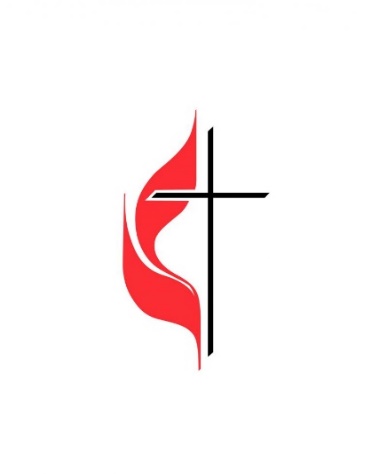 2600 Bond Ave. Drexel Hill, PA 19026Rev. Evelyn Kent Clark, Pastor   Health Fair:   Wellness RocksHosted by the New Life’s Health and Wellness Date: Saturday, April 21, 2018Time: 10am-1pmLocation:  New Life United Methodist Church                           Activities will include:Health screenings, Blood pressure, Nutrition, Hearing testing,  Snap Outreach, Zumba, Dental screening, Keystone VIP Choice, Victim of crime & identity theft information, Pathways PA, Rite Aid, Walgreens Health Partners, IBX Chips, Mercy Health System, COSA, Vendors, Give a Ways, Main Line Health, Penn Medicine Volunteers, Mercy L.I.F.E., Fox Chase, Glucose screening, Penn Community Outreach, and much more…                Continental Breakfast /Gifts and PrizesChairperson: Barbara Phillips, 610-622-7318Co-chairperson: Pamela Henry, 610-623-0503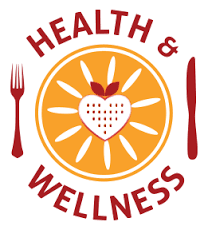 